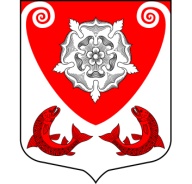 МЕСТНАЯ  АДМИНИСТРАЦИЯМО  РОПШИНСКОЕ СЕЛЬСКОЕ ПОСЕЛЕНИЕМО  ЛОМОНОСОВСКОГО  МУНИЦИПАЛЬНОГО РАЙОНА  ЛЕНИНГРАДСКОЙ ОБЛАСТИП О С Т А Н О В Л Е Н И Е№493от 31.10.2014 г.Об утверждении муниципальной программы «Развитие автомобильных дорог в Ропшинском сельском поселении на 2015-2017 годы»В целях реализации муниципальной политики в сфере дорожного хозяйства,  в соответствии с постановлением администрации Ропшинского сельского поселения от 23 октября 2014 года № 477 «Об утверждении Порядка разработки, реализации и оценки эффективности муниципальных программ муниципального образования Ропшинское сельское поселение муниципального образования Ломоносовского муниципального района Ленинградской области», постановлением администрации Ропшинского сельского поселения от 30 октября 2014 года № 491 «Об утверждении Перечня муниципальных программ муниципального образования Ропшинское сельское поселение» местная администрация муниципального образования Ропшинское сельское поселениеПОСТАНОВЛЯЕТ:1. Утвердить муниципальную программу «Развитие автомобильных дорог в Ропшинском сельском поселении»2. Финансирование расходов, связанных с реализацией муниципальной программы «Обеспечение устойчивого функционирования и развития автомобильных дорог в Ропшинском  сельском поселении на 2015-2017 годы» производить в пределах средств, предусмотренных на эти цели в бюджете Ропшинского сельского поселения.3. Контроль за исполнением постановления оставляю за собой.И.о. главы местной администрации вед. специалист местной админисрацииМО Ропшинское сельское поселение						Горпенюк О. В.Исп. Иванова Я.В.УТВЕРЖДЕНАпостановлением администрацииМО Ропшинское сельское поселениеот 31.10.2014 года № 493(приложение)МУНИЦИПАЛЬНАЯ ПРОГРАММА«Развитие автомобильных дорог в Ропшинском сельском поселении»ПАСПОРТмуниципальной программы«Развитие автомобильных дорог в Ропшинском сельском поселении»Общая характеристика сферы реализации муниципальной программы «Развитие автомобильных дорог в Ропшинском сельском поселении на 2015-2017 годы» Дорожное хозяйство является одной из важнейших отраслей экономики, от устойчивого и эффективного функционирования которой в значительной степени зависят социально-экономическое развитие МО Ропшинское сельское поселение и условия жизни населения. В настоящее время необходимо обеспечить соответствие параметров улично-дорожной сети потребностям участников дорожного движения, в связи, с чем возникает необходимость разработки системы поэтапного совершенствования автомобильных дорог общего пользования местного значения, включая проезды к дворовым территориям и дворовые территории многоквартирных домов, с доведением её характеристик до нормативных с учётом ресурсных возможностей.Протяженность дорог общего пользования местного значения, включая проезды к дворовым территориям и дворовые территории многоквартирных домов составляет , в том числе. Общая площадь дворовых территории составляет . Перечень автомобильных дорог общего пользования местного значения, включая проезды к дворовым территориям и дворовые территории многоквартирных домов на территории МО Ропшинское сельское поселение приведен в Приложении 1 к настоящей Программе.Увеличение количества автотранспорта, строительство индивидуального жилья и новых объектов (предприятия торговли), изменение нормативных требований вкупе с недоремонтом прошлых лет вследствие недостаточного финансирования, приводит к тому, что необходимо строить новые, реконструировать и ремонтировать существующие дороги. Содержание в надлежащем состоянии автомобильных дорог МО Ропшинское сельское поселение и элементов по их обустройству требует регулярного выполнения большого объема работ по очистке проезжей части дорог, обочин, работ по ямочному ремонту покрытия дорог, установке дорожных знаков, ограждений, сигнальных столбиков, а также по замене, при необходимости, элементов обустройства автомобильных дорог. Выделяемых финансовых средств на содержание дорог явно недостаточно для поддержания их в нормативном состоянии.Несоответствие уровня развития автомобильных дорог на территории МО Ропшинское сельское поселение растущим потребностям в транспортных сообщениях приводит к снижению скоростей движения транспортных потоков, простоям в транспортных заторах и значительным потерям времени участниками дорожного движения.Рост парка автомобильного транспорта, увеличение загруженности дорог и снижение средних скоростей движения приводят к увеличению числа дорожно-транспортных происшествий и ухудшению экологической обстановки.Для разрешения существующих проблем в сфере дорожного хозяйства  МО Ропшинское сельское поселение требуются значительные средства, которыми в настоящее время оно не располагает. Для выполнения мероприятий по развитию дорожной сети необходимо привлечение средств областного бюджета. Средства Дорожного фонда предусматривается использовать в первую очередь на обеспечение содержания и ремонта наиболее загруженных автомобильных дорог.Учитывая дотационный характер местного бюджета, целесообразность решения проблемы программно-целевым методом для МО Ропшинское сельское поселение заключается в планировании деятельности по развитию автомобильных дорог общего пользовани местного значения, включая проезды к дворовым территориям и дворовые территории многоквартирных домов, путем привлечения субсидий из бюджета Ленинградской области. Утверждение данной программы позволит проводить целенаправленную политику по развитию и совершенствованию улично-дорожнойсети МО Ропшинское сельское поселение.Основные цели и задачи Программы, прогноз развития соответствующей сферы реализации муниципальной программы.Цель Программы:Развитие дорожной сети  МО Ропшинское сельское поселение, улучшение транспортно — эксплуатационных качеств автомобильных дорог и повышение безопасности движения при рациональном использовании материальных и финансовых ресурсов.Задачи Программы:1) Содержание и текущий ремонт дорог общего пользования местного значения, 2) Содержание и текущий ремонт дворовых территорий многоквартирных домов и проездов к ним;3) Капитальный ремонт дорог общего пользования, дворовых территорий   многоквартирных домов и проездов к ним; 4) Строительство и реконструкция  (в том числе проектирование) автомобильных дорог местного значения;5) Повышение безопасности дорожного движения;6) Паспортизация автомобильных дорог. Сроки и этапы реализации ПрограммыПериод реализации «Развитие автомобильных дорог в Ропшинском сельском поселении» составляет 3 года: 2015 — 2017 годы.Приложение № 1 к программе «Развитие автомобильных дорог в Ропшинском сельском поселении»Постановление № 493 от 31.10.2014 Перечень автомобильных дорог общего пользования местного значенияПЕРЕЧЕНЬдворовых территорий многоквартирных домов, проездов к дворовым территориям многоквартирных домов, расположенных на территории МО Ропшинское сельское поселениеПланируемые результаты реализации муниципальной программыМО Ропшинское сельское поселение«Развитие автомобильных дорог в МО Ропшинское сельское поселение 2015-2017 годы»Наименование муниципальной программы (подпрограммы)Перечень и финансирование  мероприятий  программы «Развитие автомобильных дорог в МО Ропшинское сельское поселение 2015-2017 годы»Наименование муниципальной программыМуниципальная программа: «Развитие автомобильных дорог в Ропшинском сельском поселении»Цель муниципальной программыРазвитие дорожной сети Ропшинское сельское поселение, улучшение транспортно-эксплуатационных качеств автомобильных дорог и повышение безопасности движения при рациональном использовании материальных и финансовых ресурсов.Задачи муниципальной программы1) Содержание и текущий ремонт дорог общего пользования местного значения, дворовых территорий многоквартирных домов и проездов к ним;2) Капитальный ремонт дорог общего пользования, дворовых территорий многоквартирных домов и проездов к ним; 3)Строительство и реконструкция ( в том числе проектирование) автомобильных дорог местного значения;4)Мероприятия по повышение безопасности дорожного движения;5)Паспортизация автомобильных дорог. Куратор муниципальной программыГлава местной администрации МО Ропшинское сельское поселение Муниципальный заказчик муниципальной программыМестная администрация МО Ропшинское сельское поселениеОтветственный исполнитель муниципальной программыСпециалист местной администрации МО Ропшинское сельское поселение - Иванова Яна ВладимировнаЦелевые индикаторы и показатели муниципальной программы - -ремонт щебеночного покрытия автомобильных дорог общего пользования местного значения на площади не менее м2; -ремонт асфальтобетонного покрытия проездов к дворовым территориям многоквартирных домов на площади не менее  м2;-паспортизация автомобильных дорог общего пользования местного значения, включая проезды к дворовым территориям мнгоквартирных домов в %;-снижение количества обращений в органы местного самоуправления о неудовлетворительном состоянии улично-дорожной сети поселения.Сроки реализации муниципальной программы муниципальной программы2015-2017 годыИсточники финансирования Муниципальной  программы, в том числе по годам Общий объем финансового обеспечения реализации муниципальной программы составляет: 11385,6тыс. руб.Прогнозная оценка финансового обеспечения муниципальной программы составляет:- бюджет МО Ропшинского сельского поселенияв том числе по годам:в 2015 году - из средств бюджета Ропшинского сельского поселения - 3588,9 тыс. руб.в 2016 году - из средств бюджета Ропшинского сельского поселения – 3797,0 тыс. руб.в 2017 году - из средств бюджета Ропшинского сельского поселения – 3999,7 тыс. руб.№НаименованиеулицНаименованиеулицориентировочная протяженностькмТип покрытияТип покрытиядер. Михайловскаядер. Михайловскаядер. Михайловскаяпо дер. Михайловскаяпо дер. Михайловская3,1 -асфальтовая -асфальтоваяпо дер. Михайловскаяпо дер. Михайловская3,1 – грунтовая – грунтоваяпер. Тихийпер. Тихий0,24грунтоваягрунтоваяул. Конюшеннаяул. Конюшенная0,5грунтоваягрунтоваяИтого  по д. Михайловская:Итого  по д. Михайловская:3,84пос. Ропшапос. Ропшапос. Ропшаул. Рытоваул. Рытова0,34грунтоваягрунтоваяул. Речнаяул. Речная0,34грунтоваягрунтоваяОт Стрельнинского шосседо ул. РоманенкоОт Стрельнинского шосседо ул. Романенко0,36грунтоваягрунтоваяул. Романенкоул. Романенко0,82грунтоваягрунтоваяул.  Пальчиковаул.  Пальчикова0,94грунтоваягрунтоваяул.  Леснаяул.  Лесная1,70,7- асфальтовая1,0-грунтовая0,7- асфальтовая1,0-грунтоваяул.  Школьнаяул.  Школьная0,6грунтоваягрунтоваяул.  Мираул.  Мира0,750,10– асфальтовая0,10– асфальтоваяул.  Мираул.  Мира0,750,65- грунтовая0,65- грунтоваяул.  Арнольдаул.  Арнольда0,40,300 –асфальт0,300 –асфальтул.  Арнольдаул.  Арнольда0,40,1- грунтовая0,1- грунтоваяКняжегорский пер.Княжегорский пер.0,14асфальтоваяасфальтоваядорога от Стрельнинского шоссе до  домов №1 и №2;дорога от Стрельнинского шоссе до  домов №1 и №2;0,740,431-асфальтовая0,431-асфальтоваядорога от Стрельнинского шоссе до  домов №1 и №2;дорога от Стрельнинского шоссе до  домов №1 и №2;0,740,309- грунт0,309- грунтдорога от Стрельнинского ш.до дома 45 пос. Ропшадорога от Стрельнинского ш.до дома 45 пос. Ропша0,25грунтоваягрунтоваядорога от дома 2/2 додома  2/40дорога от дома 2/2 додома  2/400,26грунтоваягрунтоваядорога к   школедорога к   школе0,25асфальтоваяасфальтоваяСтрельнинское шоссе, тупиковые проездыСтрельнинское шоссе, тупиковые проезды0,68грунтоваягрунтоваяул. Оранжерейнаяул. Оранжерейная0,15асфальтасфальтул. Оранжерейнаяул. Оранжерейная0,05грунтоваягрунтоваяДачный перДачный пер0,16грунтоваягрунтоваяКировский перКировский пер0,6асфальтоваяасфальтоваяул. Светлаяул. Светлая0,3грунтоваягрунтоваяпер. Новыйпер. Новый0,12грунтоваягрунтоваяул. Изумруднаяул. Изумрудная0,7грунтоваягрунтоваяУл. РодниковаяУл. Родниковая0,3грунтоваягрунтоваяПер. ЗаячийПер. Заячий0,3грунтоваягрунтоваяИтого по пос. Ропша:Итого по пос. Ропша:11,25дер. Глядинодер. Глядинодер. Глядинопо др. Глядино2,5грунтоваягрунтоваяул. КрайняяУл. ВерхняяУл. НижняяУгловой пер.0,100,800,800,25ГрунтоваяГрунтоваяГрунтоваяГрунтоваяГрунтоваяГрунтоваяГрунтоваяГрунтоваяИтого по д. Глядино:Итого по д. Глядино:Итого по д. Глядино:2,6дер. Оликидер. Оликидер. ОликиБез названияБез названия1,0грунтоваягрунтоваяул. Луговаяул. Луговая0,42грунтоваягрунтоваяул. Заречнаяул. Заречная0,4грунтоваягрунтоваяул. Солнечнаяул. Солнечная0,32грунтоваягрунтоваяул. Окружнаяул. Окружная0,86грунтоваягрунтовая1-я линия1-я линия0,2грунтоваягрунтовая2-я линия2-я линия0,2грунтоваягрунтовая3-я линия3-я линия0,2грунтоваягрунтовая4 –я линия4 –я линия0,2грунтоваягрунтоваяУл. ВишневаяУл. Вишневая0,3грунтоваягрунтоваяИтого по д. Олики:Итого по д. Олики:4,2дер. Коцеловодер. Коцеловодер. КоцеловоПо дер. КоцеловоПо дер. Коцелово0,2грунтоваягрунтоваяул. Гончарнаяул. Гончарная0,860,86грунтоваягрунтоваяИтого по д. Коцелово:Итого по д. Коцелово:1,061,06д. Яльгелевод. Яльгелевод. Яльгелевопо     д. Яльгелевопо     д. Яльгелево1,5. Асфальтовая. Асфальтоваяпо     д. Яльгелевопо     д. Яльгелево1,50,5грунтовая0,5грунтоваяул. Красносельскаяул. Красносельская1,0грунтоваягрунтоваяул. Головановаул. Голованова0,5грунтоваягрунтоваяул. Южнаяул. Южная0,48грунтоваягрунтоваяул. Весенняяул. Весенняя0,84грунтоваягрунтоваяул. Садоваяул. Садовая0,45грунтоваягрунтоваяул. Цветочнаяул. Цветочная0,76грунтоваягрунтоваяул. Солнечнаяул. Солнечная0,6грунтоваягрунтоваяул. Авиационнаяул. Авиационная0,3грунтоваягрунтоваяД. КоцеловоД. Коцелово0,2грунтоваягрунтоваяул. Гончарнаяул. Гончарная0,86грунтоваягрунтоваяИтого по д. Яльгелево:Итого по д. Яльгелево:Итого по д. Яльгелево:7,5д. Малые горкид. Малые горкид. Малые горкиПо д. Малые горкиПо д. Малые горки1,1АсфальтАсфальтПо д. Малые горкиПо д. Малые горки0,3грунтоваягрунтоваяул. Парковаяул. Парковая0,52асфальтасфальтул. Карьернаяул. Карьерная0,96грунтоваягрунтоваяул. Ивановскаяул. Ивановская0,80грунтоваягрунтоваяИтогопо д. Малые Горки:Итогопо д. Малые Горки:3,68д. Большие Горкид. Большие Горкид. Большие ГоркиВдоль деревниБольшие ГоркиВдоль деревниБольшие Горки2,341,06-асфальт1,06-асфальтВдоль деревниБольшие ГоркиВдоль деревниБольшие Горки2,341,12-грунтовая1,12-грунтоваяул. Зеленаяул. Зеленая0,32грунтоваягрунтоваяОт автодрогиРопша – Кипеньдо дома  № 55От автодрогиРопша – Кипеньдо дома  № 550,3грунтоваягрунтоваяУл. ПридорожнаяУл. Придорожная0,36грунтоваягрунтоваяУл. МельничнаяУл. Мельничная0,2грунтоваягрунтоваяУл. СчастливаяУл. Счастливая0,2грунтоваягрунтоваяИтогопо д. Большие Горки:Итогопо д. Большие Горки:3,72д. Нижняя Кипеньд. Нижняя Кипеньд. Нижняя Кипеньд. Нижняя Кипеньд. Нижняя Кипень1,16грунтоваягрунтоваяул. Луговаяул. Луговая0,52грунтоваягрунтоваяул. Ягоднаяул. Ягодная0,52грунтоваягрунтоваяИтого  по д. Нижняя Кипень:Итого  по д. Нижняя Кипень:2,2№Наименование Ориентировочная протяженность м / площадь м. квТип покрытияПроезд к домам 2/38; 2/39;2/40  пос. Ропша   70 /420асфальтовоеПроезд к  дому 2 в д. Глядино   30/ 90грунтоваяПроезд к дому 52                         д. Большие Горки 190/570грунтоваяПроезд к домам 16,17,18,19       д. Яльгелево 280/840грунтоваяПроезд к домам 11,44,45,43              д. Яльгелево 500/3000асфальтовоеПроезд к домам 34,35,36,37,38,39,40 д. Яльгелево  560/1500асфальтовоеПроезд к домам 31,33,41,43                    д. Яльгелево  250/1500асфальтовоеПроезд к дому 32 , 45                   д. Яльгелево    60/360асфальтовоеПридомовая территория для машин у дома 2/38 пос. Ропша   50 / 500 асфальтовоеПроезд к дворовой территории многоквартирного жилого дома №1  пос. Ропша  740/2200грунтоваяДворовая территория  многоквартирного жилого дома 1 пос. Ропша   40 / 593грунтоваяПридомовая территория для машин у дома Д. Михайловская, д.1/28  50 / 600 асфальтовое,   грунтоваяПридомовая территория для машин у дома 11 д. Яльгелево40/100асфальтовоеПридомовая территория для машин у домов 21,22, 23             д. Яльгелево 120 /1100 асфальтовоеПридомовая территория для машин у дома 31 д. Яльгелево  40 / 420 асфальтовоеПридомовая территория для машин у дома 32 д. Яльгелево  40/ 210 асфальтовоеПридомовая территория для машин у дома 33 д. Яльгелево  40  / 420 асфальтовоеПридомовая территория для машин у дома 34 д. Яльгелево  40  /120 асфальтовоеПридомовая территория для машин у дома 37 д. Яльгелево  40 / 100 асфальтовоеПридомовая территория для машин у дома 40 д. Яльгелево  50/100 грунтоваяПридомовая территория для машин у дома 41 д. Яльгелево70 / -асфальтовоеПридомовая территория для машин у дома 43 д. Яльгелево30 /70 асфальтовоеПридомовая территория для машин у дома 44 д. Яльгелево100/ 500 асфальтовоеПридомовая территория для машин у дома 45 д. Яльгелево100/600 асфальтовоеПридомовая территория для машин у дома 46 д. Яльгелево100/1000 асфальтовое№ п/пЗадачи, направленные на достижение целиПланируемый объем  финансирования на решение данной задачи (тыс. руб.)Планируемый объем  финансирования на решение данной задачи (тыс. руб.)Количественные и/или качественные целевые показатели, характеризующие достижение целей и решение задачЕдиница измеренияБазовое значение показателя (на начало реализации  программы (подпрограммы)Планируемое значение показателя по годам реализацииПланируемое значение показателя по годам реализацииПланируемое значение показателя по годам реализацииПланируемое значение показателя по годам реализацииПланируемое значение показателя по годам реализации№ п/пЗадачи, направленные на достижение целиБюджет Ропшинского сельского поселенияДругие источникиКоличественные и/или качественные целевые показатели, характеризующие достижение целей и решение задачЕдиница измеренияБазовое значение показателя (на начало реализации  программы (подпрограммы)Очередной финансовый годПервый год планового периодаВторой год планового периодаТретий год планового периодаЧетвертый год планового периода1234567891011121.Содержание и текущий ремонт дорог общего пользования местного значения, дворовых территорий многоквартирных домов и проездов к ним;4088,0Площадь отремонтированных дорогкв. м840090001500080002.Капитальный ремонт дорог общего пользования, дворовых территорий многоквартирных домов и проездов к ним;3000,0Площадь отремонтированных дорогкв. м---15003.Строительство иреконструкция (в том числе и проектирование) автомобильных дорог местного значения;3297Площадь реконструируемых дорогкв. м-60003000-5.Повышение безопасности дорожного движения;600,0Кол-во оборудованияЕд.-515106.Паспортизация автомобильных дорог.400,0Количество паспортизированных дорог%305075№п/пМероприятия по реализации подпрограммыИсточники финансированияСрок исполнения мероприятияОбъем финансирования мероприятий в текущем финансовом году (тыс. руб.)*Всего (тыс. руб.)Объем финансирования по годам (тыс. руб.)Объем финансирования по годам (тыс. руб.)Объем финансирования по годам (тыс. руб.)Объем финансирования по годам (тыс. руб.)Объем финансирования по годам (тыс. руб.)Ответственный за выполнение мероприятия  подпрограммы№п/пМероприятия по реализации подпрограммыИсточники финансированияСрок исполнения мероприятияОбъем финансирования мероприятий в текущем финансовом году (тыс. руб.)*Всего (тыс. руб.)Очередной финансовый год2015Первый год планового периода2016Второй год планового периода2017Третий год планового периодаЧетвертый год планового периодаОтветственный за выполнение мероприятия  подпрограммы1234567891011121.Содержание и текущий ремонт дорог общего пользования местного значенияИтого1.Содержание и текущий ремонт дорог общего пользования местного значенияСредства федерального бюджета1.Содержание и текущий ремонт дорог общего пользования местного значенияСредства бюджета Ленинградской области1.Содержание и текущий ремонт дорог общего пользования местного значенияВнебюджетные источники1.Содержание и текущий ремонт дорог общего пользования местного значенияСредства бюджета Ломоносовского муниципального района1.Содержание и текущий ремонт дорог общего пользования местного значенияСредства  бюджета Ропшинского сельского поселения2015-20174088,61288,92000,0799,7Иванова Я.В.1.1.Содержание дорог в зимний период (расчистка снега, подсыпка пескоми антигололедными реагентами)Итого1.1.Содержание дорог в зимний период (расчистка снега, подсыпка пескоми антигололедными реагентами)Средства федерального бюджета1.1.Содержание дорог в зимний период (расчистка снега, подсыпка пескоми антигололедными реагентами)Средства бюджета Ленинградской области1.1.Содержание дорог в зимний период (расчистка снега, подсыпка пескоми антигололедными реагентами)Внебюджетные источники1.1.Содержание дорог в зимний период (расчистка снега, подсыпка пескоми антигололедными реагентами)Средства бюджета Ломоносовского муниципального района1.1.Содержание дорог в зимний период (расчистка снега, подсыпка пескоми антигололедными реагентами)Средства   бюджета Ропшинского сельского поселения2015-2017450,0150,0150,0150,01.2.Ямочный ремонт с грунтощебеночнымИтого1.2.Ямочный ремонт с грунтощебеночнымСредства федерального бюджетапокрытием, (планировка основания механизированным способом, приобретение доставкаи россыпь щебня по полотну дороги) в соответствии с прилагаемым перечнем дорогСредства бюджета Ленинградской областипокрытием, (планировка основания механизированным способом, приобретение доставкаи россыпь щебня по полотну дороги) в соответствии с прилагаемым перечнем дорогВнебюджетные источникипокрытием, (планировка основания механизированным способом, приобретение доставкаи россыпь щебня по полотну дороги) в соответствии с прилагаемым перечнем дорогСредства бюджета Ломоносовского муниципального районапокрытием, (планировка основания механизированным способом, приобретение доставкаи россыпь щебня по полотну дороги) в соответствии с прилагаемым перечнем дорогСредства  бюджета Ропшинского сельского поселения2015-2017800,0300,0300,0200,01.3Ремонт дорог и дворовых территорий и проездов к ним с асфальто-бетонным покрытием в соответствии с перечнем дворовых территорий.Итого1.3Ремонт дорог и дворовых территорий и проездов к ним с асфальто-бетонным покрытием в соответствии с перечнем дворовых территорий.Средства федерального бюджета1.3Ремонт дорог и дворовых территорий и проездов к ним с асфальто-бетонным покрытием в соответствии с перечнем дворовых территорий.Средства бюджета Ленинградской области1.3Ремонт дорог и дворовых территорий и проездов к ним с асфальто-бетонным покрытием в соответствии с перечнем дворовых территорий.Внебюджетные источники1.3Ремонт дорог и дворовых территорий и проездов к ним с асфальто-бетонным покрытием в соответствии с перечнем дворовых территорий.Средства бюджета Ломоносовского муниципального района1.3Ремонт дорог и дворовых территорий и проездов к ним с асфальто-бетонным покрытием в соответствии с перечнем дворовых территорий.Средства  бюджета Ропшинского сельского поселения2015-20172838,6838,91550,0449,702.Капитальный ремонт автомобильных дорогИтого2.Капитальный ремонт автомобильных дорогСредства федерального бюджета2.Капитальный ремонт автомобильных дорогСредства бюджета Ленинградской области2.Капитальный ремонт автомобильных дорогВнебюджетные источники2.Капитальный ремонт автомобильных дорогСредства бюджета Ломоносовского муниципального района2.Капитальный ремонт автомобильных дорогСредства  бюджета Ропшинского сельского поселения20173000,0--3000,0Иванова Я.В.3Строительство и реконструкция (в том числе проектирование)Итого3Строительство и реконструкция (в том числе проектирование)Средства федерального бюджета3Строительство и реконструкция (в том числе проектирование)Средства бюджета Ленинградской области3Строительство и реконструкция (в том числе проектирование)Внебюджетные источники3Строительство и реконструкция (в том числе проектирование)Средства бюджета Ломоносовского муниципального района3Строительство и реконструкция (в том числе проектирование)Средства  бюджета Ропшинского сельского поселения2015-20163297,02000,01297,0-Иванова Я.В.3.1«Реконструкция подъездных путей к строящемуся ДОУ на 155 мест в п. Ропша (в границах улиц: Школьная, Молодежная, Детская, Конюшенная, Молодежный проезд)Итого3.1«Реконструкция подъездных путей к строящемуся ДОУ на 155 мест в п. Ропша (в границах улиц: Школьная, Молодежная, Детская, Конюшенная, Молодежный проезд)Средства федерального бюджета3.1«Реконструкция подъездных путей к строящемуся ДОУ на 155 мест в п. Ропша (в границах улиц: Школьная, Молодежная, Детская, Конюшенная, Молодежный проезд)Средства бюджета Ленинградской области3.1«Реконструкция подъездных путей к строящемуся ДОУ на 155 мест в п. Ропша (в границах улиц: Школьная, Молодежная, Детская, Конюшенная, Молодежный проезд)Внебюджетные источники3.1«Реконструкция подъездных путей к строящемуся ДОУ на 155 мест в п. Ропша (в границах улиц: Школьная, Молодежная, Детская, Конюшенная, Молодежный проезд)Средства бюджета Ломоносовского муниципального района3.1«Реконструкция подъездных путей к строящемуся ДОУ на 155 мест в п. Ропша (в границах улиц: Школьная, Молодежная, Детская, Конюшенная, Молодежный проезд)Средства  бюджета Ропшинского сельского поселения2015-20163297,02000,01297,0-4.Мероприятия по повышению безопасности дорожного движенияИтого4.Мероприятия по повышению безопасности дорожного движенияСредства федерального бюджета4.Мероприятия по повышению безопасности дорожного движенияСредства бюджета Ленинградской области4.Мероприятия по повышению безопасности дорожного движенияВнебюджетные источники4.Мероприятия по повышению безопасности дорожного движенияСредства бюджета Ломоносовского муниципального района4.Мероприятия по повышению безопасности дорожного движенияСредства  бюджета Ропшинского сельского поселения2015-2017600,0100,0300,0200,0Иванова Я.В.4.1Укладка искусственных неровностей.Итого4.1Укладка искусственных неровностей.Средства федерального бюджета4.1Укладка искусственных неровностей.Средства бюджета Ленинградской области4.1Укладка искусственных неровностей.Внебюджетные источники4.1Укладка искусственных неровностей.Средства бюджета Ломоносовского муниципального района4.1Укладка искусственных неровностей.Средства  бюджета Ропшинского сельского поселения2016-2017150,0-50,0100,04.2Проект организации дорожно-транспортной сетиИтого4.2Проект организации дорожно-транспортной сетиСредства федерального бюджета4.2Проект организации дорожно-транспортной сетиСредства бюджета Ленинградской области4.2Проект организации дорожно-транспортной сетиВнебюджетные источники4.2Проект организации дорожно-транспортной сетиСредства бюджета Ломоносовского муниципального района4.2Проект организации дорожно-транспортной сетиСредства  бюджета Ропшинского сельского поселения2017200,0-200,0-4.3Установка указателей улицИтого4.3Установка указателей улицСредства федерального бюджета4.3Установка указателей улицСредства бюджета Ленинградской области4.3Установка указателей улицВнебюджетные источники4.3Установка указателей улицСредства бюджета Ломоносовского муниципального района4.3Установка указателей улицСредства  бюджета Ропшинского сельского поселения2015-2017150,050,050,050,04.4Установкасигнальных столбиковИтого4.4Установкасигнальных столбиковСредства федерального бюджета4.4Установкасигнальных столбиковСредства бюджета Ленинградской области4.4Установкасигнальных столбиковВнебюджетные источники4.4Установкасигнальных столбиковСредства бюджета Ломоносовского муниципального районаСредства  бюджета Ропшинского сельского поселения2015,2017100,050,0-50,05.Паспортизация дорогИтого5.Паспортизация дорогСредства федерального бюджета5.Паспортизация дорогСредства бюджета Ленинградской области5.Паспортизация дорогВнебюджетные источники5.Паспортизация дорогСредства бюджета Ломоносовского муниципального района5.Паспортизация дорогСредства  бюджета Ропшинского сельского поселения2015-2016400,0200,0200,0Иванова Я.В.